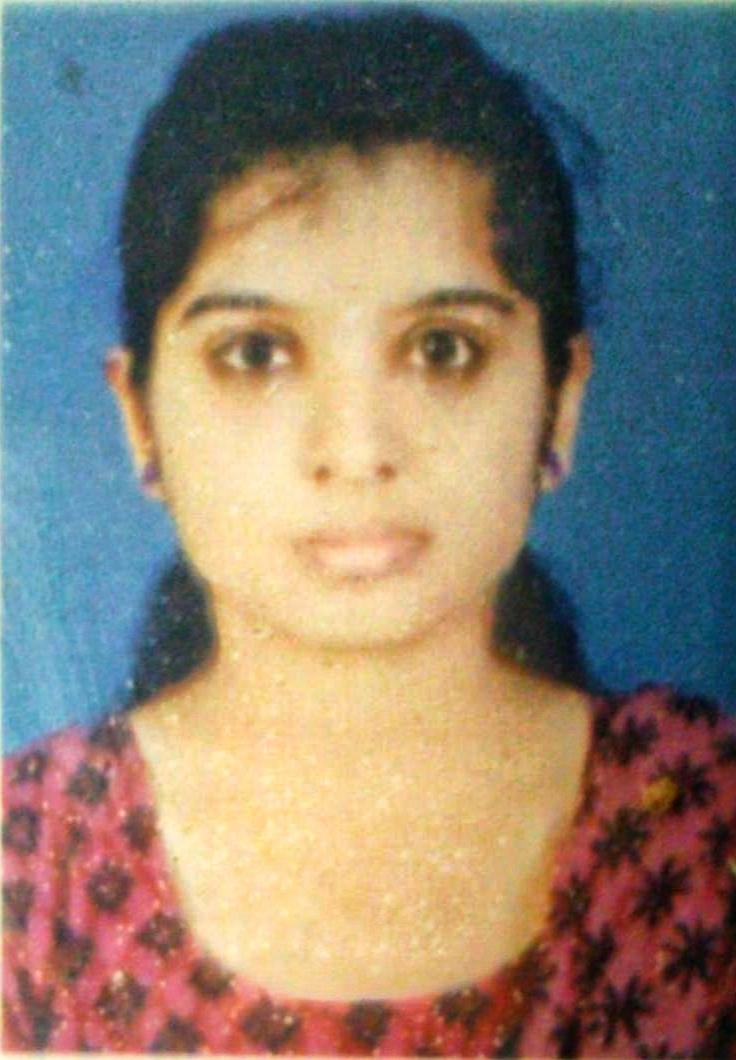 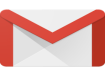  I'm  a  BDS  graduate,  seeking  an  opportunity  to  showcase  the  acquired  knowledge  and  skills  in  your  reputed organization  in  order  to  improve  my  dental  career.To build a long-term career in healthcare, with opportunities for career growth.To keep up with cutting-edgetechnologies.To use my skills in the best possible way for achieving the goals.To solve a problem in an effective manner in a challenging position.To learn from experience and develops a valuable asset for the organization.Bachelor of Dental Surgery (BDS)            Government Dental College, Pariyaram      Kerala University of Health SciencesHigher Secondary SchoolKendriya Vidyalaya Payyanur, Payyanur Kendriya Vidyalaya SangathanPercentage: 88Secondary SchoolKendriya Vidyalaya Payyanur , Payyanur Kendriya Vidyalaya SangathanGrade points:9.4BACHELOR OF DENTAL SURGERYBachelor of dental surgery In Government Dental college Kannur – July 2021 -PresentOne year intership in Government Dental College Kannur. September2022- present. 15 days certified work experience in Department of Emergency medicine at Government medical college Kannur. AHA certified BLS certificationProvide general dental care by cleaning teeth and filling cavitiesRepair and remove problematic or chipped teethCorrect teeth alignment or placement by installing bracesProtect teeth by using sealants or using whitening treatmentsRecommend patients to dental specialists as needed for recommended proceduresInstruct patients about best practices in oral health, and recommend the best brushes and toothpaste for their needsCreate models of crowns and dentures by taking measurements and making modelsReview x-ray images captured in the office to determine the health of the teeth and potential areas of concernExcellent communicationskills.ComputerskillsSelf and groupmotivation.Problem-solving capability.The desire to learn and adapt.Interested in drawingInterested in photographyLove to travelI hereby declare that the above-mentioned information is correct to the best of my knowledge and beliefDate: 08/09/2022	Yours Faithfully Place: Kannur.	ANCHITHA.K